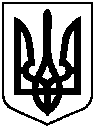 БЕРЕЗАНСЬКА МІСЬКА РАДАКИЇВСЬКОЇ ОБЛАСТІ(восьме скликання)РІШЕННЯПро передачу у приватну власність земельних ділянок громадянамВідповідно до статті 26 Закону України „Про місцеве самоврядування в Україні“, керуючись статтею 41 Конституції України, статтями 12, 22, 40, 81, 116, 118, 121,186 Земельного кодексу України, статтями 22, 25, 26, 50 Закону України „Про землеустрій“, Закону України „Про державну реєстрацію речових прав на нерухоме майно та їх обтяжень“, розглянувши заяви громадян, міська радаВИРІШИЛА:1. Затвердити проєкти землеустрою щодо відведення земельних ділянок у власність та передати земельні ділянки у приватну власність громадянам для будівництва і обслуговування житлових будинків, господарських будівель і споруд (присадибні ділянки) та для ведення особистого селянського господарствазгідно із додатком 1.2. Громадяни, які одержали земельні ділянки у приватну власність, повинні використовувати їх за цільовим призначенням, дотримуючись вимог Земельного кодексу України.3.  Внести відповідні зміни в земельно-кадастрову документацію згідно із додатком 1.4. Громадянам зареєструвати право власності на земельні ділянки відповідно до вимог чинного законодавства України.5. Контроль за виконанням рішення покласти на постійну комісію міської ради з питань земельних відносин, будівництва, архітектури, інфраструктури та інвестицій, комунальної власності, екології, благоустрою (Іванчука Ю.А.)та заступника міського головиз питань діяльності виконавчих органів Мосінзову І.О.Секретар міської ради                                                        Олег СИВАКм. Березань 26.08.2021 року№ 288-23-VІІІДодаток  1  до рішення міської ради від 26.08.2021 року  № 288-23-VІІІСписок громадян, яким затверджено проєкти землеустрою щодо відведення земельних ділянок  у власність та передані  земельні ділянки у приватну власністьгромадянам для будівництва і обслуговування житлових будинків, господарських будівель і споруд (присадибні ділянки) тадля ведення особистого селянського господарстваСекретар міської ради                                                                                                                                                                                                   Олег СИВАК№ п\пПрізвище, ім’я по-батьковіАдреса проживанняАдреса земельної ділянки№Кадастровий номер земельної ділянки, яка передається  у приватну власністьПлоща земельної ділянки, гаВилучити земельну ділянку  із земель запасу міської ради не наданої у власність та користування площею, гаПередати у приватну власність для будівництва і обслуговування житлового будинку, господарських будівель і споруд (присадибна ділянка),  гаПередати у приватну власність для ведення особистого селянського господар ства, гаПлоща земельної ділянки,на яку накладаються обмеження охоронних та санітарно-захисних зон, га1Дрок Артем Павлович***м. Березань, в районі вул. КиївськаДіл. №203210400000:05:002:00291,29961,29961,29960,1000; 1,29962Ганжа Надія Петрівна***м. Березань, вул. Новоселиця48-А3210400000:04:003:00880,10000,10000,10003Ганжа Надія Петрівна***м. Березань, вул. Новоселиця48-А3210400000:04:003:00890,06640,06640,06644Шкрум Марія Анатоліївна***Київська обл., Броварський р-н., с. Недра, вул. Березанська23220285101:14:041:00290,43850,43850,43855Серебрянська Світлана Володимирівна***Лехнівськийстаростинський округ Березанської ОТГ Броварського р-ну Київської обл.Поле №1, діл. №13220283000:09:063:00010,35330,35330,35336Сподаренко Денис Вікторович***Ярешківськийстаростинський округ Березанської ОТГ Броварського р-ну Київської обл.Діл. №73220288800:26:050:00041,60001,60001,6000